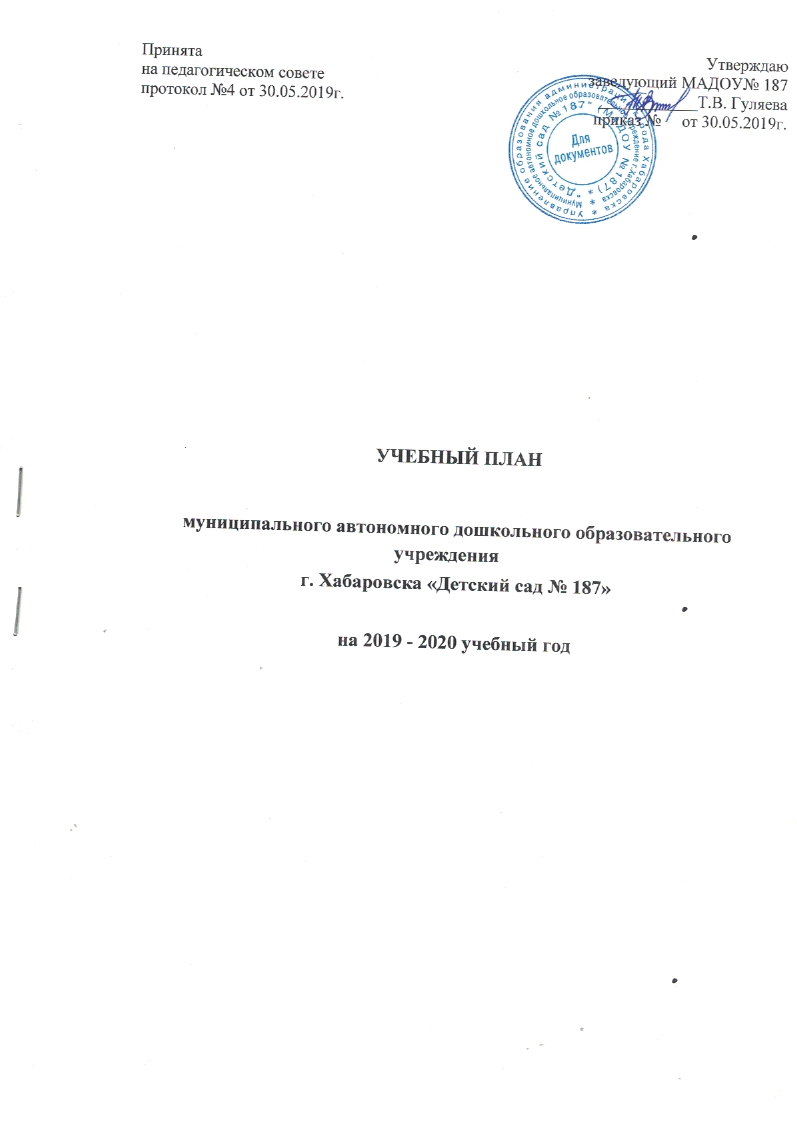 Пояснительная записка к учебному плану МАДОУ  № 187, реализующего основную общеобразовательную программу дошкольного учреждения, на основе содержания примерной общеобразовательной программы дошкольного образования    «От рождения до школы»  Учебный план муниципального автономного дошкольного образовательного учреждения детского сада № 187 города Хабаровска,  является нормативным документом, регламентирующим организацию образовательного процесса в дошкольном образовательном учреждении.Нормативной базой для составления учебного плана являются следующие документы:Федеральный закон Российской Федерации от 29 декабря 2012 г. N 273-ФЗ "Об образовании в Российской Федерации".Санитарно-эпидемиологические правила и нормативы СанПиН 2.4.1.3049-13, «Санитарно-эпидемиологические требования к устройству, содержанию и организации работы дошкольных образовательных организаций», утвержденные постановлением Главного государственного санитарного врача РФ от 15 мая 2013 г. N 26;Федеральный государственный образовательный стандарт дошкольного образования (Утвержден приказом Министерства образования и науки Российской Федерации от 17 октября 2013 г. N 1155);Порядок организации и осуществления образовательной деятельности по основным общеобразовательным программа – образовательным программа дошкольного образования» (приказ Министерства образования и науки РФ от 30 августа 2013 года №1014 г.Москва);Письмо Министерства образования и науки Российской Федерации от 31.05.2007 № 03-1213 «О методических рекомендациях по отнесению дошкольных образовательных учреждений к определенному виду».Постановление Правительства РФ от 28 октября 2013 г. N 966
"О лицензировании образовательной деятельности"Уставом  МАДОУ № 187, утвержденным начальником управления образования администрации г. Хабаровска 14.08.2014 года;Лицензией на право  ведения образовательной деятельности, серии 27Л01 № 0000794 от04.12.2014 года.Основной общеобразовательной программой МАДОУ № 187 утвержденной заведующей от «25»августа 2015г.Режим работы ДОУ - 12 часов с 7.30 до 19.30. В 2019-2020 учебном году в ДОУ функционирует 11 групп:1 младшая группа (2-3 года) – 2 группы;2 младшая группа (3-4 года) – 2 группы;Средняя группа (4-5 лет) – 2 группы;Старшая группа (5-6 лет) – 3 группы;Подготовительная группа (6-7 лет) – 2 группы.Образовательный процесс в МАДОУ №187 строится следующим образом:С 02 сентября 2019 года по 31января2020 года, с 10 февраля 2020 года по 31 мая 2020 года – образовательный период; в 1 младших группах №1 и №2 – с 02 сентября по 30 сентября 2019 года – адаптационный период; С 03 февраля 2020 года по 7 февраля 2020 года – Творческие каникулы «Неделя зимних игр и забав»;С 2 сентября 2019 года по 13 сентября 2019 года – проведение мониторинга С 18 мая 2020 года по 29 мая 2020 года – диагностический период и заполнение карт развития детей. В 1 младших группах №1 и №2 – заполнение карт медико-педагогического развития по мере наступления возрастного периода.     В дни каникул и летний период организованная образовательная деятельность не проводится. В режиме дня увеличивается  количество подвижных игр, развлечении, мероприятий художественно-эстетического характера, продолжительность прогулок.Учебный план МАДОУ № 187составлен в соответствии  с основной общеобразовательной программой дошкольного образования (далее – ООП ДО). В структуре учебного плана выделены две части: инвариантная и вариативная.Инвариантная часть реализует обязательную часть ООП ДО в основу которой положена  программа "От рождения до школы" под редакцией Н.Е. Вераксы, Т.С. Комаровой, М.А. Васильевой Вариативная часть сформирована образовательным учреждением с учетом приоритетного направления похудожественно-эстетической деятельности.Инвариантная часть включает занятия по пяти направлениям. Каждому направлению соответствует определенные образовательные области для реализации общеобразовательных программы «От рождения до школы» подредакцией Н.Е. Вераксы, Т.С. Комаровой, М.А. Васильевой.Реализация образовательных областей:«Сенсорика», как НОД реализуется только 1младшей группе, во 2 младшей, средней, старшей и подготовительной к школе группе НОД осуществляется в ходе режимных моментах«Социализация» в 1 и 2 младшей и средней группах осуществляется в ходе режимных моментах«Труд»интегрируется с ОО «Социализация» - «Ознакомление с окружающим миром: явление общ. жизни»«ОБЖ» в 1и 2 младшей и средней группах осуществляется в ходе режимных моментах«Здоровье» интегрируется с ОО «Познание» - «Окружающим миром»«Художественное творчество»/ «Ручной труд» во 2 младшей, средней, старшей и подготовительной к школе группе проводится с детьми в совместной деятельности во II половине дня.Вариативная часть включает в себя дополнительные занятия по приоритетному направлению деятельности образовательного учреждения «Художественно эстетическое» :«Фиолетовый лес» -увлекательные занятия, игры. На основе программы: В.В.Воскобович«Игры Воскобовича» - увлекательные занятия, игры. На основе программы: В.В. Воскобович«Ладушки»-На основе программ: Сауко Т., Буренина А. Программа музыкально-ритмического воспитания детей 2 – 3 лет. Топ – хлоп, малыши!;. Буренина А.И.«Ритмическая мозаика»; АнтиповаА.Е. «Театрализованная деятельность в детском саду» и др.«Декоративное прикладное искусство» на основе авторов: Л.А.Неменская программа «Изобразительное искусство», Т.Н.Карачунская программы «Музейная педагогика. Изобразительное искусство в ДОУ», Д.И.Воробьева программа «Гармония развития»,И.А.Бартовский, Т.Ю. Бардышева пальчиковые игры.«В городке дорожных знаков» -на основе программ:Е.А. Козловская, С.А. Козловский. Основы Правил дорожного движения- педагогическим работникам дошкольных образовательных учреждений: метод.пособие Сост. Т.Б. Соколова. Профилактика детского дорожно-транспортного травматизма сост. В.Н. Кирьянова. Соколова Т.Б. Основы Правил дорожного движения – педагогическим работникам дошкольных образовательных учреждений. Физкультминутки как здоровьесберегающий аспект урока  под ред. И.Ю. Шведовой. Яковлев В.Ф. Комментарии к Правилам дорожного движения Российской Федерации В.Ф Яковлев.«Почемучка» Программа по развитию познавательных процессов. На основе Береславский Л.Я. «Задачки на внимание», Земцова О.Н. «Запомни картини. Развиваем память», Султанова М.Н. «Развиваем логику» и т.д.«Светофорик»программа по ПДД на основе программ: Хромцова Т.Г. Воспитание безопасного поведения дошкольников на улице, Поддубная Л.Б. Правила дорожного движения, Поддубная Л.Б. Правила дорожного движения. Занимательные материалы, Извекова Н.А., Медведева А.Ф. и др. Правила дорожного движения для детей дошкольного возраста. Черепанова С.Н. Правила дорожного движения«Юный пешеход» - на основе программ: Е.А. Козловская, С.А. Козловский. Основы Правил дорожного движения- педагогическим работникам дошкольных образовательных учреждений: метод.пособие Сост. Т.Б. Соколова. Профилактика детского дорожно- транспортного травматизма сост. В.Н. Кирьянова. Соколова Т.Б. Основы Правил дорожного движения – педагогическим работникам дошкольных образовательных учреждений. Физкультминутки как здоровьесберегающий аспект урока под ред. И.Ю. Шведовой. Яковлев В.Ф. Комментарии к Правилам дорожного движения Российской Федерации  В.Ф Яковлев.Обе части учебного плана реализуются во взаимодействии друг с другом, органично дополняя друг друга, и направлены на всестороннее физическое, социально-коммуникативное, познавательное, речевое, художественно-эстетическое развитие детей.Основными задачами планирования  являются:Реализация ФГОС дошкольного образования в условиях дошкольного учреждения.Регулирование объема образовательной нагрузки.Построение воспитательно-образовательного процесса осуществляется через учебный план, рассчитанный на 36 рабочих недель.Распределение непосредственно образовательной деятельности основано на принципах:- соблюдение права воспитанников на дошкольное образование;- дифференциации и вариативности, которое обеспечивает использование в педагогическом процессе модульный подход;- соотношение между инвариантной (не более 60% от общего времени, отводимого на освоение основной образовательной программы дошкольного образования) и вариативной (не более 40 % от общего нормативного времени, отводимого на основании основной общеобразовательной программы дошкольного образования) частями учебного плана;- сохранение преемственности между инвариантной (обязательной) и вариативной (модульной) частями.Объем учебной нагрузки в течение недели определен в соответствии с санитарно-эпидемиологическими требованиями  к устройству,  содержанию  иорганизации режима работы дошкольных образовательных учреждений (СанПиН 2.4.1.3049-13).для детей I младшей группы  – 1час 40 минут в неделю; продолжительность НОД – не более 10 минут;для детей II младшей группы – 2 часа 45 минут в неделю; продолжительность НОД – не более 15 минут;для детей средней группы –  4часа в неделю; продолжительность НОД  не более 20 минут;для детей старшей группы – 6 часов 15 минут в неделю; продолжительность НОД  не более 25 минут;для детей подготовительной группы – 8 часов 30 минут в неделю; продолжительность НОД не более 30 минут.В учебный планвключены 5 образовательных  областей:Социально-коммуникативное  развитие.Познавательное развитие.Художественно-эстетическое  развитие.Речевое развитие.Физическое развитие.Реализация учебного плана предполагает обязательный учет принципа интеграции образовательных областей в соответствии с возрастными возможностями и особенностями воспитанников, спецификой и возможностями образовательных областей.В оздоровительных целях, в  середине времени, отведенного на непосредственно образовательную деятельность, создаются условия для удовлетворения двигательной потребности дошкольников (проводятся физкультминутки, упражнения, гимнастика для глаз). Реализация содержания образовательных областей, в которых не предусматривается специально организованной образовательной деятельности, а также реализация регионального компонента (кроме старших и  подготовительных к школе групп), осуществляется за счет интеграции в другие образовательные области, а также  в совместной деятельности педагога с детьми и при организации  режимных процессов. В 1-ой младшей группе (2-3года) инвариантная (обязательная) часть составляет 10 видов непрерывной образовательной деятельности.Во 2-ой младшей группе (3-4 года) инвариантная (обязательная) часть составляет 10 видов непрерывной образовательной деятельности.В соответствии с требованиями СанПиН во 2 младшей группе время, отведённое на непрерывную образовательную деятельность, позволяет организовать проведение НОД в неделю по выбору детского сада. Вариативная (модульная) часть учебного плана для детей этой возрастной группы включает 1 раз в неделю по театрализованной  деятельности, используя программу «Ладушки».В средней группе (4-5 лет) инвариантная (обязательная) часть составляет 11 видов непосредственно образовательной деятельности.В соответствии с требованиями СанПиН в средней группе время, отведённое на непосредственно образовательную деятельность, позволяет организовать проведение одного занятия в неделю по выбору детского сада. Вариативная (модульная) часть учебного плана для детей этой возрастной группы включает программу «Театральная мозаика» театрализованная деятельность, программу «Светофорик» программа по ПДД.В старшей группе (5-6 лет) инвариантная (обязательная) часть составляет 14  видов непосредственно образовательной деятельности.В соответствии с требованиями СанПиН в старшей группе время, отведённое на непосредственно образовательную деятельность, позволяет организовать проведение одно занятий в неделю по выбору детского сада.  Учебная нагрузка определена с учетом необходимого требования - соблюдение минимального количества  обязательной образовательной деятельности на изучение каждой образовательной области, которое определено в инвариантной части учебного плана, и предельно допустимая нагрузка. Вариативная (модульная) часть учебного плана для детей этой возрастной группы включает программу «Игры Воскобовича»,  «Почемучка» программа по развитию познавательных процессов, «Юный пешеход» программа по ПДД, 1 раз в неделю.В подготовительной группе (6-7 лет)  инвариантная (обязательная) часть составляет 16  видов непосредственно образовательной деятельности.		В соответствии с требованиями СанПиН в подготовительной группе время, отведённое на непосредственно образовательную деятельность, позволяет организовать проведение одно занятий в неделю по выбору детского сада.  Учебная нагрузка определена с учетом необходимого требования - соблюдение минимального количества  обязательной образовательной деятельности на изучение каждой образовательной области, которое определено в инвариантной части учебного плана, и предельно допустимая нагрузка. Вариативная (модульная) часть учебного плана для детей этой возрастной группы «Декоративное прикладное искусство», «В городке дорожных знаков»,1 раз в неделю. Вариативная часть проводится во второй половине дня, по выбору. План непосредственно образовательной деятельности (учебный план)по реализации ООП  дошкольного образования в группах МАДОУ № 187на 2019-2020 уч. год*- сенсорика, как НОД  только в 1младшей группе, во 2младшей группе, средней, старшей и подготовительной к школе группе проводится с детьми в режимных моментах*- труд интегрируется с ОО «Социализация» - «Окружающий мир» и реализуется в режимных моментах во всех возрастных группах *- ОБЖ, как НОД проводится со старшей группы, в 1 и 2 младшей и средней группах реализуется в режимных моментах*- ручной труд и конструирование проводится с детьми подготовительной группы в режимных моментах во вторую половину дняОрганизация  образовательной деятельностиОрганизация  образовательной деятельностиОрганизация  образовательной деятельностиОрганизация  образовательной деятельностиОрганизация  образовательной деятельностиОрганизация  образовательной деятельностиОрганизация  образовательной деятельностиОрганизация  образовательной деятельностиИнвариантная частьпериодичностьпериодичностьпериодичностьпериодичностьпериодичностьпериодичностьпериодичностьОбразовательные областиБазовый вид деятельностиБазовый вид деятельности1младшая группа2младшя группасредняя группаСтаршая группаПодгото-вительная группаРечевое развитиеРазвитие речиРазвитие речи10,5111Речевое развитиеОбучение грамотеОбучение грамоте---0,51Речевое развитиеЧтение худ.литературыЧтение худ.литературы10,50,511Познаватель-ное развитиеСенсорикаСенсорика1****Познаватель-ное развитиеФЭМПФЭМП-1112Познаватель-ное развитиеКонструированиеКонструирование10,50,50,50,5Познаватель-ное развитиеОкружающий мирОкружающий мир-0,5111Социально-коммуникативное развитиеОсновы безопас-ности жиз-недеятельности с ОО «Познание»- «Окружающий мир»ОБЖ***0,51Социально-коммуникативное развитиеИнтегриру-ется с«Соци-ализация» - «Окружающий мир»Труд*****Художествен-но-эстетическое развитиеПродуктив-ная деятель-ностьРисова-ние11122Художествен-но-эстетическое развитиеПродуктив-ная деятель-ностьлепка10,50,50,50,5Художествен-но-эстетическое развитиеПродуктив-ная деятель-ностьаппликация-0,50,50,50,5Художествен-но-эстетическое развитиеПродуктив-ная деятель-ностьРучной труд---0,50,5Художествен-но-эстетическое развитиеПродуктив-ная деятель-ностьмузыка22222Физическое развитиеФизическая культура в помещенииФизическая культура в помещении22222Физическое развитиеФизическая культура на прогулкеФизическая культура на прогулке-1111Общая нагрузка непосредственной образовательной деятельности в возрастных группахОбщая нагрузка непосредственной образовательной деятельности в возрастных группахОбщая нагрузка непосредственной образовательной деятельности в возрастных группахОбщая нагрузка непосредственной образовательной деятельности в возрастных группахОбщая нагрузка непосредственной образовательной деятельности в возрастных группахОбщая нагрузка непосредственной образовательной деятельности в возрастных группахОбщая нагрузка непосредственной образовательной деятельности в возрастных группахОбщая нагрузка непосредственной образовательной деятельности в возрастных группахОбъем НОД (количество) в неделюОбъем НОД (количество) в неделюОбъем НОД (количество) в неделю10101010101111141416Объем НОД (минут)в неделюОбъем НОД (минут)в неделюОбъем НОД (минут)в неделю100 минут150 минут150 минут150 минут150 минут220 минут220 минут350 минут350 минут480 минутОбъем НОД (общее количество времени) в неделюОбъем НОД (общее количество времени) в неделюОбъем НОД (общее количество времени) в неделю1ч40мин2ч30мин2ч30мин2ч30мин2ч30мин3ч40мин3ч40мин5ч50мин5ч50мин8чВариативная частьВариативная частьОбщая нагрузкаОбщая нагрузкаОбщая нагрузкаОбщая нагрузкаОбщая нагрузкаОбщая нагрузкаОбщая нагрузкаОбщая нагрузкаОбщая нагрузкаОбщая нагрузкаОбщая нагрузка«Художественно-эстетическое направление», «Безопасное участие в дорожном движении воспитанников дошкольных образовательных учреждений», развитие познавательных процессов«Ладушки»---11------«Художественно-эстетическое направление», «Безопасное участие в дорожном движении воспитанников дошкольных образовательных учреждений», развитие познавательных процессов«Театральная мазаика»-----11----«Художественно-эстетическое направление», «Безопасное участие в дорожном движении воспитанников дошкольных образовательных учреждений», развитие познавательных процессов«Светофорик»-----11----«Художественно-эстетическое направление», «Безопасное участие в дорожном движении воспитанников дошкольных образовательных учреждений», развитие познавательных процессов«Игры Воскобовича»-------11--«Художественно-эстетическое направление», «Безопасное участие в дорожном движении воспитанников дошкольных образовательных учреждений», развитие познавательных процессов«Юный пешеход»-------11--«Художественно-эстетическое направление», «Безопасное участие в дорожном движении воспитанников дошкольных образовательных учреждений», развитие познавательных процессов«Почемучка»-------11--«Художественно-эстетическое направление», «Безопасное участие в дорожном движении воспитанников дошкольных образовательных учреждений», развитие познавательных процессов«В городке дорожных знаков»---------11«Художественно-эстетическое направление», «Безопасное участие в дорожном движении воспитанников дошкольных образовательных учреждений», развитие познавательных процессов«Декоративное прикладное искусство»---------11Объем НОД (количество) в неделюОбъем НОД (количество) в неделю1010101111121215151717Объем НОД (минут) в неделюОбъем НОД (минут) в неделю100мин100мин100мин165мин165мин240мин240мин375мин375мин510мин510минОбъем НОД (общее количество времени) в неделюОбъем НОД (общее количество времени) в неделю1ч40мин1ч40мин1ч40мин1ч40мин2ч45мин4часа4часа6ч15мин6ч15мин8ч30мин8ч30минОбразовательная деятельность в ходе режимных моментовОбразовательная деятельность в ходе режимных моментовОбразовательная деятельность в ходе режимных моментовОбразовательная деятельность в ходе режимных моментовОбразовательная деятельность в ходе режимных моментовОбразовательная деятельность в ходе режимных моментовОбразовательная деятельность в ходе режимных моментовОбразовательная деятельность в ходе режимных моментовОбразовательная деятельность в ходе режимных моментовУтренняя гимнастикаежедневноежедневноежедневноежедневноежедневноежедневноежедневноежедневноКомплексы закаливающих процедурежедневноежедневноежедневноежедневноежедневноежедневноежедневноежедневноГигиенические процедурыежедневноежедневноежедневноежедневноежедневноежедневноежедневноежедневноСитуативные беседы при проведении режимных моментовежедневноежедневноежедневноежедневноежедневноежедневноежедневноежедневноЧтение художественной литературыежедневноежедневноежедневноежедневноежедневноежедневноежедневноежедневноДежурстваежедневноежедневноежедневноежедневноежедневноежедневноежедневноежедневноПрогулкиСамостоятельная деятельность детейСамостоятельная деятельность детейСамостоятельная деятельность детейСамостоятельная деятельность детейСамостоятельная деятельность детейСамостоятельная деятельность детейСамостоятельная деятельность детейСамостоятельная деятельность детейСамостоятельная деятельность детейиграиграежедневноежедневноежедневноежедневноежедневноежедневноежедневноСамостоятельная деятельность детей в центрах (уголках) развитияСамостоятельная деятельность детей в центрах (уголках) развитияежедневноежедневноежедневноежедневноежедневноежедневноежедневно